Señor DoctorJUAN CELESTINO LEÓN MENDOZAPresidente del Comité Electoral UniversitarioUniversidad Nacional del CallaoPresente. -    Yo, ....................................................................................... identificado con DNI N° ..................... de la Facultad de ........................................................................................................., con código N°: ………………. domiciliado en ................................................................................................... personero de la lista: “…................................................................................................................”Ante usted me presento y expongo:Que cumpliendo con los requisitos establecidos por el Reglamento General de Elecciones de la Universidad Nacional del Callao (Aprobado con Resolución N° 096-2022-CU de fecha 09 de junio 2022), solicito la inscripción de la lista: “……..…………………….………….………….…...” para la ELECCIÓN DE LA REPRESENTACIÓN ESTUDIANTIL DE POSGRADO ANTE LA ASAMBLEA UNIVERSITARIA de la Universidad Nacional del Callao, en el presente proceso de Elecciones Generales de Estudiantes 2023 de la UNAC.Asimismo, en aplicación del Art. 20° de la Ley N° 27444, Ley de Procedimiento Administrativo General, expreso mi conformidad de que las citaciones y/o comunicaciones correspondientes a este proceso como Personero General, u otra notificación dirigida hacia mi persona, se realicen a la dirección de correo electrónico institucional que se indica: ………………………………………Por lo tanto, pido a usted señor Presidente del CEU, se sirva acceder a mi solicitud por estar de acuerdo al reglamento y normas vigentes.Atentamente,Bellavista, …. de octubre de 2023.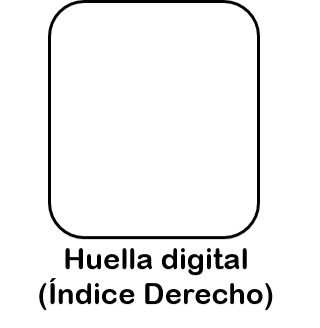 Apellidos: ....................................Nombres: ....................................DNI N°	: ...................................Teléfono: ....................................Adjunto: Declaraciones Juradas, Copia del DNI.ACREDITACIÓN DE PERSONEROYo,………………………………………………………………………..…..……………… de Nacionalidad……………….. de la Facultad de ................................................................., con código N°: ………………. identificado con DNI N° ………………..con domicilio en  ……………………………………………………………………………………………… me presento ante usted, solicitando se me acredite como Personero General de la lista: ……………………………, para participar en el presente proceso de Elecciones Generales de Estudiantes 2023, para elegir la representación Estudiantil de Posgrado ante la Asamblea Universitaria de la UNAC. Bellavista,…. de octubre de 2023.Apellidos: ....................................Nombres: ....................................DNI N°	: ....................................Teléfono: ....................................DECLARACIÓN JURADAYo,………………………………………………………………………..…..……………… de Nacionalidad……………….. de la Facultad de ................................................................., con código N°: ………………. identificado con DNI N° ………………..con domicilio en  ……………………………………………………………………………………………… Ante usted me presento y expongo: Qué, DECLARO BAJO JURAMENTO como PERSONERO GENERAL de la lista “...……………………………………………………”, para la ELECCIÓN DE LA REPRESENTACIÓN ESTUDIANTIL DE POSGRADO ANTE LA ASAMBLEA UNIVERSITARIA DE LA UNIVERSIDAD NACIONAL DEL CALLAO, ejercer, cumplir y aceptar los requisitos establecidos en los Artículos 56°, 57°, 58° y 59° del Reglamento General de Elecciones de la Universidad Nacional del Callao. Que, en caso de falsedad en la información y/o documentación presentada en el presente proceso electoral, me someto a las sanciones administrativas, penales y civiles correspondientes.Por lo que, suscribo la presente en honor a la verdad.Bellavista, … de octubre de 2023.Apellidos: ....................................Nombres: ....................................DNI N°	: .....................................Teléfono: ....................................Adjunto: copia simple del DNI.Nota: Esta declaración jurada debe ser presentada por el personero legalizada notarialmente o autenticada por el Secretario General de la Universidad. ELECCIÓN DE REPRESENTACIÓN ESTUDIANTIL DE POSGRADO ANTE LA ASAMBLEA UNIVERSITARIANOMBRE DE LA LISTA:DECLARACIÓN JURADAFirmamos bajo juramento, conocer y estar de acuerdo con el Reglamento General de Elecciones (Aprobado con Resolución N° 096-2022-CU de fecha 09 de junio del 2022) y acatar los acuerdos del Comité Electoral Universitario, que son inapelables.Asimismo, nos comprometemos a no causar daño al patrimonio y locales de la Universidad; de lo contrario, nos sometemos a la aplicación de los artículos dispuestos en el Reglamento de Elecciones y otras normas legales vigentes, para reponer los daños causados.RELACIÓN DE CANDIDATOS* SuplentesPERSONEROAdjunto: Copia simple del DNI de cada candidato.Nota: Esta declaración jurada debe ser presentada por el candidato legalizada notarialmente o autenticada por el Secretario General de la Universidad.DECLARACIÓN JURADA(REPRESENTACIÓN ESTUDIANTIL DE POSGRADO ANTE LA ASAMBLEA UNIVERSITARIA)(Art. 45º del Reglamento General de Elecciones)Yo,…………………………………………………………...………………….……………….. Identificado con DNI N°……………………………….……, código: …………… de la Facultad de …………………………………………………………….. con domicilio real en ………………………………………..………...………………………………………………… con N° de teléfono ……………………. N° de celular ……………………….., correo electrónico institucional: …….……………………………….……………………….DECLARO BAJO JURAMENTO CUMPLIR CON LOS SIGUIENTES REQUISITOS PARA SER CANDIDATO ESTUDIANTIL DE POSGRADO ANTE LA ASAMBLEA UNIVERSITARIA: Pertenecer al tercio superior. Haber aprobado como mínimo un semestre académico. Tener matrícula vigente de acuerdo con lo establecido por el reglamento. Todo lo declarado es verdadero en todos sus extremos, y en caso se demuestre lo contrario, comprendo que estoy cometiendo una falta administrativa y delito penal del cual asumiré las consecuencias y de manera inmediata a mi postulación o elección debe declararse nula por la autoridad competente.Bellavista, ..… de octubre de 2023Apellidos: ....................................Nombres: ....................................DNI N°	: .....................................Teléfono: ....................................Nota: Esta declaración jurada debe ser presentada por el candidato legalizada notarialmente o autenticada por el Secretario General de la Universidad DECLARACIÓN JURADA(REPRESENTACIÓN ESTUDIANTIL DE POSGRADO ANTE LA ASAMBLEA UNIVERSITARIA)(Art. 46º del Reglamento General de Elecciones)Yo,…………………………………………………………...………………….……………….. Identificado con DNI N°……………………………….……, código: …………… de la Facultad de …………………………………………………………….. con domicilio real en ………………………………………..………...………………………………………………… con N° de teléfono ……………………. N° de celular ……………………….., correo electrónico institucional: …….……………………………….……………………….DECLARO BAJO JURAMENTO NO ESTAR INCURSO EN LOS SIGUIENTES IMPEDIMENTOS PARA SER CANDIDATO ESTUDIANTIL DE POSGRADO ANTE LA ASAMBLEA UNIVERSITARIA: No figurar en el padrón electoral definitivo aprobado por el CEU. Figurar simultáneamente en más de una lista de candidatos para órgano de gobierno. En este caso queda eliminado de todas las listas. Pertenecer a algún órgano de gobierno en otra universidad. Ser de segunda profesión, traslado externo o interno. Ser miembro de algún órgano de gobierno en la UNAC al momento de la convocatoria. Tener sentencia judicial condenatoria ejecutoriada.  Todo lo declarado es verdadero en todos sus extremos, y en caso se demuestre lo contrario, comprendo que estoy cometiendo una falta administrativa y delito penal del cual asumiré las consecuencias y de manera inmediata a mi postulación o elección debe declararse nula por la autoridad competente.Bellavista, …. de octubre de 2023.Apellidos: ....................................Nombres: ....................................DNI N°	: .....................................Teléfono: ....................................Nota: Esta declaración jurada debe ser presentada por el candidato legalizada notarialmente o autenticada por el Secretario General de la UniversidadN°APELLIDOS Y NOMBRESFACDNI N°FIRMA12**APELLIDOS Y NOMBRES DNI N°FIRMA